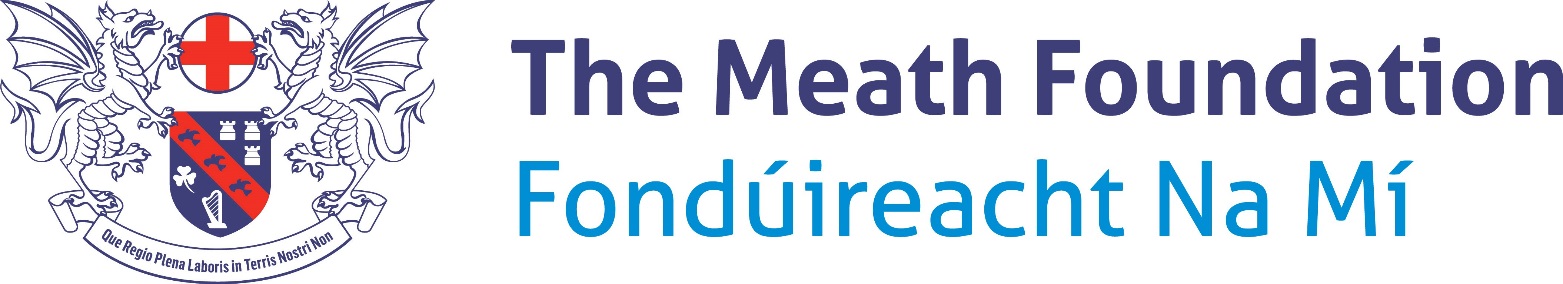 THE ELIZABETH O’DWYER MEDAL AND TRAVEL BURSARY FOR INNOVATION IN NURSING2020 Application formName: __________________________________	Personnel No: ______________________________             (Block letters)	Telephone No: ___________________________	Email address: ______________________________Current position: _________________________	Grade: _____________________________________Department: _____________________________Title of the course/project: ___________________________________________________________________(The title of the course/project should catch the reader’s attention and be accurate.) Aims and objectives of the course/project: Page 1 of 3Summary of project:(The summary of the project should be able to stand alone and include a clear rationale as to why the course/project will benefit safety and quality and thus the overall advancement of care/service to the patient.  It should not exceed 150 words).Title and summary of Research2000 words only excluding references and abstracts.  The applicant(s) should include a clear description of the aims and objectives of the project including the background and the relevance of the project and should include an implementation plan).If the application is for funding for education then the relevance of the course should be outlined and how this will benefit the service delivered to our patients.Please use another page if requiredPage 2 of 3Personal statement:I will ensure that The Meath Foundation's contribution to funding this research/education is suitably acknowledged in any publications.I will inform The Foundation of any changes to details set out in the applicationSignature: ____________________________      		Date: ________________________The application must be sponsored by the Director of Nursing.Signed: ________________________				Date: ________________________              Director of NursingPlease return the completed application form by email to The Meath Foundation atmeath.foundation@tuh.ieno later thanMonday, 28th September 2020The decision of The Meath Foundation Board is finalJune 2020Tel: +353 1 414 3095 • Email: meathfoundation@tuh.ie • Web: www.meathfoundation.comThe Meath Foundation is a voluntary independent registered charity, no. 20038045Page 3 of 3